事業所紹介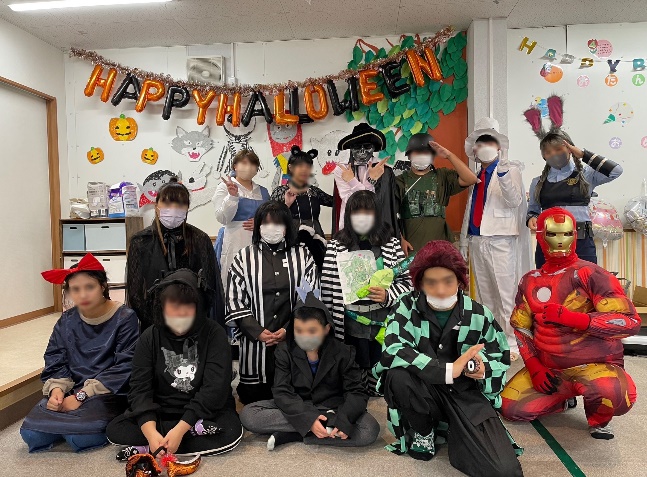 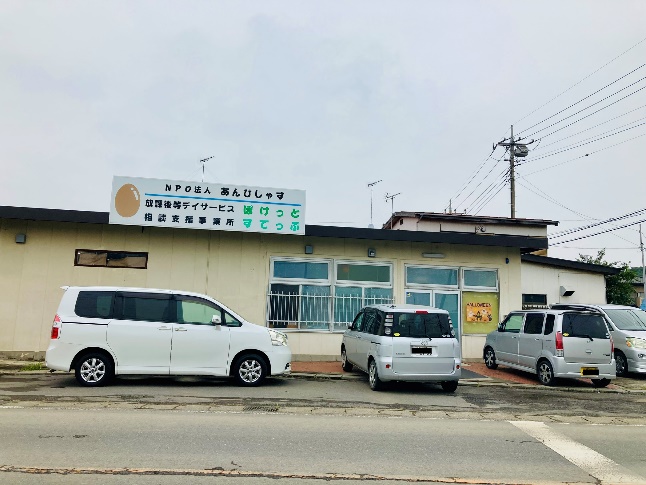 事業所PRお子様の安全を第一に、安心して過ごせる事業所を目指しています。　活動内容は自由度が高く、お子様の自主性を伸ばす事が出来ます。　また、季節ごとのイベントにも力を入れており、楽しみながら季節の移り変わりも感じる事が出来ます。見学をご希望の方はご連絡お待ちしております。実施事業（定員）作業（活動）内容放課後等デイサービス（定員１０名）学習プリント　自立課題　ダンス　筋力トレーニング　ボール遊び　知育遊び　塗り絵　パズル　お手伝い等放課後等デイサービス（定員１０名）学習プリント　自立課題　ダンス　筋力トレーニング　ボール遊び　知育遊び　塗り絵　パズル　お手伝い等放課後等デイサービス（定員１０名）学習プリント　自立課題　ダンス　筋力トレーニング　ボール遊び　知育遊び　塗り絵　パズル　お手伝い等所在地〒307－0046　　　結城市結城作333-10〒307－0046　　　結城市結城作333-10〒307－0046　　　結城市結城作333-10電話0296-45-8460FAX0296-45-8461メールambitious-pocket@alpha.ocn.ne.jpambitious-pocket@alpha.ocn.ne.jpambitious-pocket@alpha.ocn.ne.jp対象者　児童　　（未就学児　　小1～18歳）　児童　　（未就学児　　小1～18歳）　児童　　（未就学児　　小1～18歳）開所曜日及び時間月曜～金曜　１４時～１８時土曜、祝日、長期休み　９時～１７時月曜～金曜　１４時～１８時土曜、祝日、長期休み　９時～１７時月曜～金曜　１４時～１８時土曜、祝日、長期休み　９時～１７時送迎（サービス提供）範囲結城市内結城市内結城市内バリアフリー情報トイレの車いす利用　　可　　　　不可トイレの車いす利用　　可　　　　不可トイレの車いす利用　　可　　　　不可